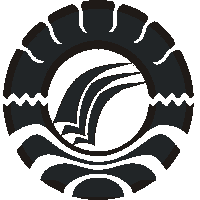                                                           SKRIPSIPENINGKATAN KECERDASAN KINESTETIK MELALUI TARI KREASI DI TAMAN KANAK-KANAK ISLAM AL ABRAR KOTA MAKASSAR                                                        MASITAPROGRAM STUDI PENDIDIKAN GURU PENDIDIKAN ANAK USIA DINIFAKULTAS ILMU PENDIDIKANUNIVERSITAS NEGERI MAKASSAR2017PENINGKATAN KECERDASAN KINESTETIK MELALUI TARI KREASI DI TAMAN KANAK-KANAK ISLAM AL ABRARKOTA MAKASSARSKRIPSIDiajukan Untuk Memenuhi Sebagai Persyaratan Guna Memperoleh Gelar Sarjana Pendidikan Pada Program Studi Pendidikan Guru PendidikanAnak Usia Dini Strata Satu Fakultas Ilmu Pendidikan Universitas Negeri MakassarMASITA1449046302PROGRAM STUDI PENDIDIKAN GURU PENDIDIKAN ANAK USIA DINIFAKULTAS ILMU PENDIDIKANUNIVERSITAS NEGERI MAKASSAR2017